COURSE OVERLOAD APPEAL FORM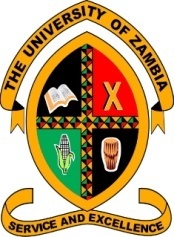 University of ZambiaFORM FOR LODGING AN APPEAL FOR COURSE OVERLOAD SECTION 1.	STUDENT DETAILSContact details for correspondence relating to your appeal (communication will be by email):SECTION 2.	CONDITIONS FOR APPEAL FOR COURSE OVERLOADYou may only appeal for course overload under the following conditions: [click the relevant box]:Compelling reasons or unavoidable circumstances	 			 Please note that if you select this box, you should complete Section 3A.Need to avoid part-time studies or to make up for delayed progress 	 Please note that if you select this box, you should complete Section 3B.SECTION 3.	DETAILS OF THE APPEALUse the relevant box(es) below to explain in full the conditions or circumstances on which your appeal is based:Describe in detail the conditions or circumstances you wish to raise;Include documentary evidence to support your appeal. Failure to do so may result in your appeal not being considered. You must show your ability to continue to maintain at least a C+ in all courses;Note: the boxes will expand to accommodate your text.Explain in detail the reasons for overload. The reasons or circumstances may include the following: The course was inadvertently omitted at some earlier stage of registrationThe course has been newly introduced (or was not previously available) and is necessary (or a prerequisite for a subsequent required course) in my programme there are extenuating curricular circumstances (such as completing a double major) which were not previously made availableExplain in detail the reasons for overload. You are advised that an appeal for course overload due to your desire to avoid part-time studies or to make up for delayed progress can only be granted because of the compelling reasons you present.  The reasons must indicate the adverse consequences that would arise if the course overload is not granted.SECTION 4. CHECKLISTAll appeals: Click box to select 	I have read and understand the ‘Appeals for Course Overload: A Guide for Students’. 	I have provided on/with this form all the information, including statements of results, that may be considered in relation to my appealSECTION 5. DECLARATIONBy submitting this form: I declare that the above information is accurate and true; I confirm that the details of this appeal are complete and can be passed on to the relevant University staff considering my appeal; I confirm that I have included relevant documentary evidence to support my case (where applicable).SECTION 6. SUBMISSION OF THE APPEAL FORMSubmit the completed appeal form and supporting evidence to the email address given below to be received before the expiry of the appeal submission deadline.  Appeals should be submitted electronically wherever possible.Surname:Enter textOther name(s):Enter textComputer number:Enter textDate of submission:Enter textSchool:Enter textDepartment:Enter textLevel of study:Mode of study:Current year of study (e.g. 2nd, 3rd ):Click here to enter text.Email address:Click here to enter text.Postal address:Click here to enter text.Click here to enter text.Click here to enter text.Telephone:Click here to enter text.Course Code:Enter text.Course start date (mm/yy):Click here to enter text.3ACompelling reasons or unavoidable circumstances Enter text3CNeed to avoid part-time studies or to make up for delayed progressEnter text.